Рабочий лист педагога для подготовки к ЕГЭ по физике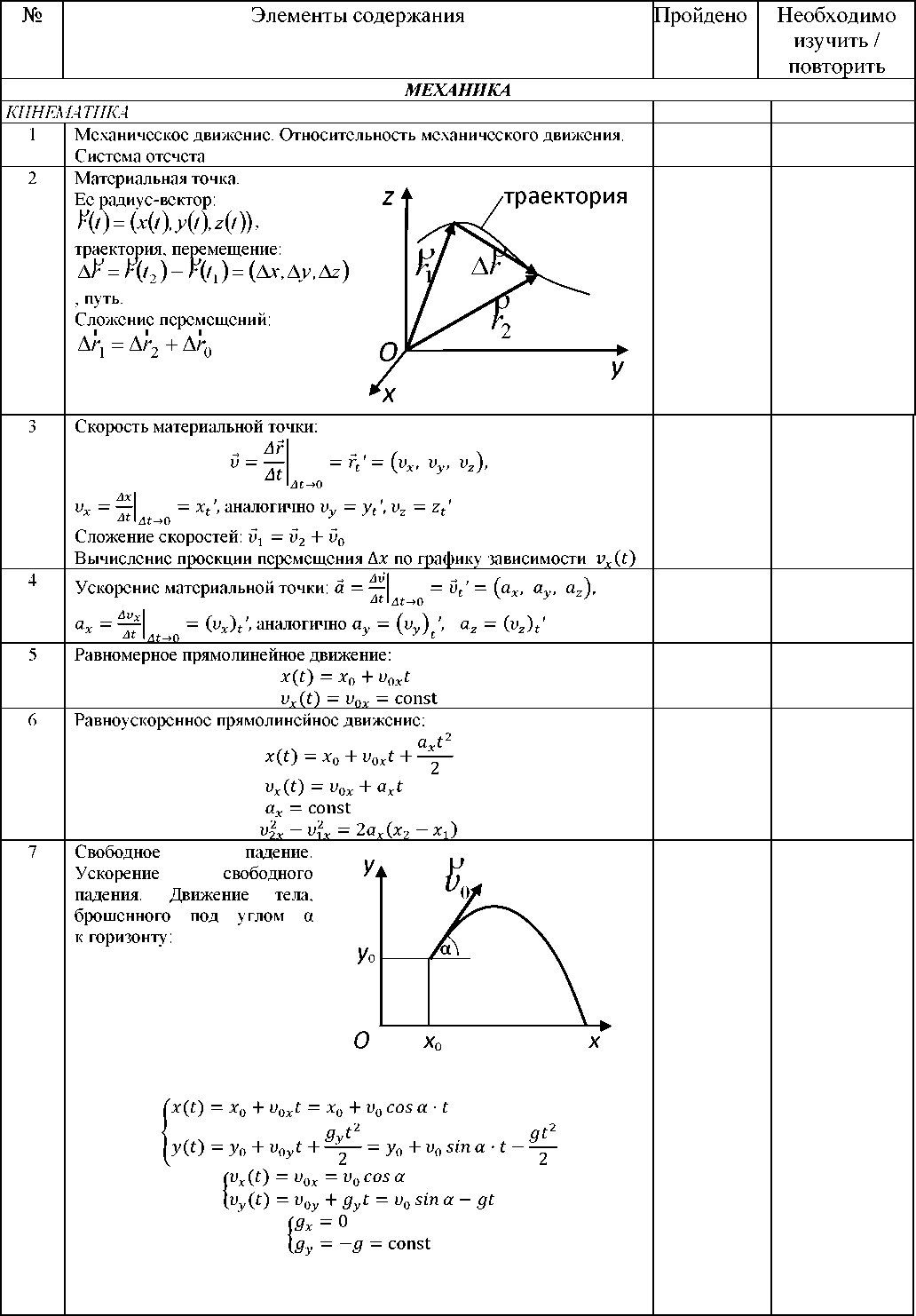 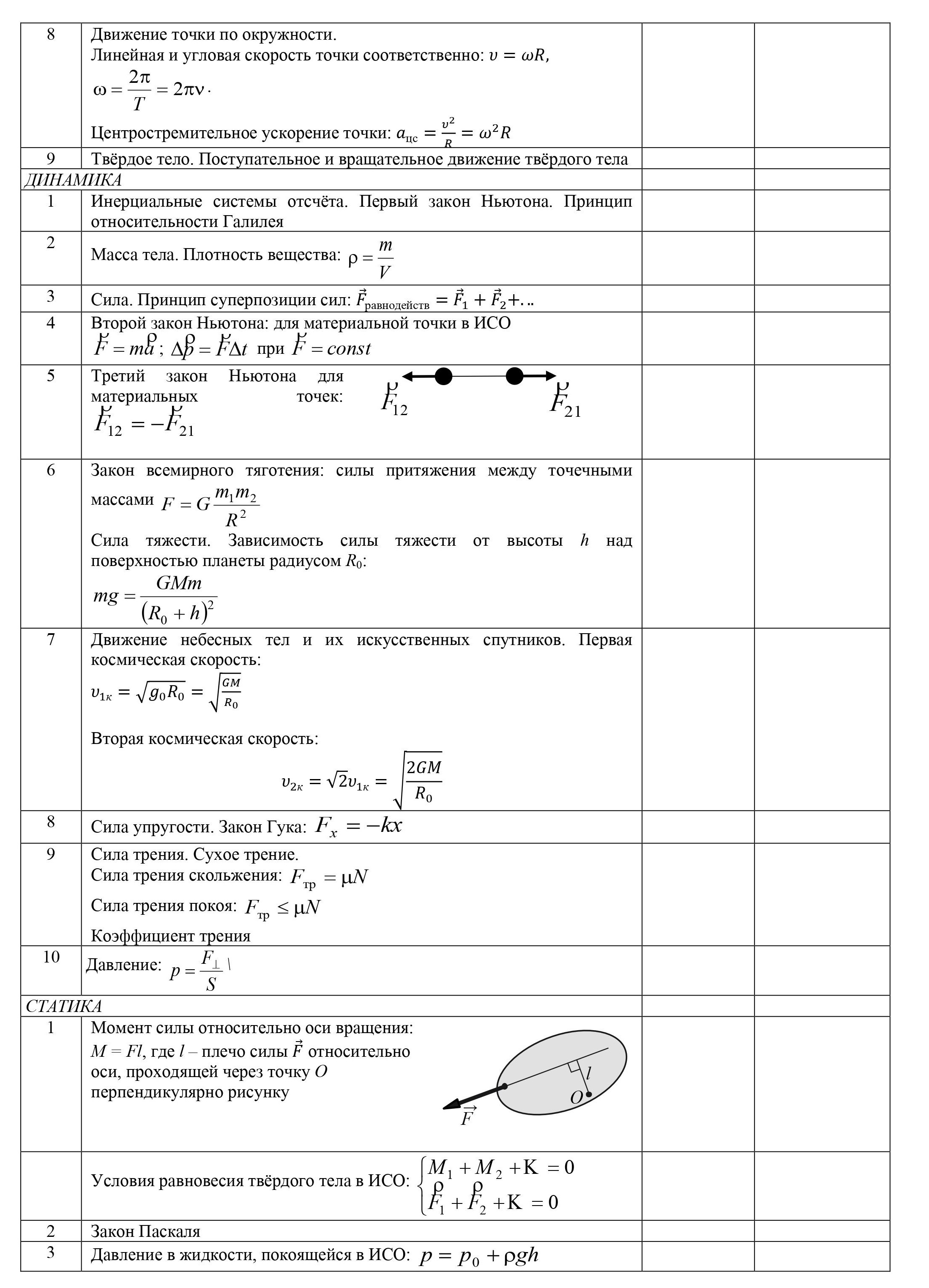 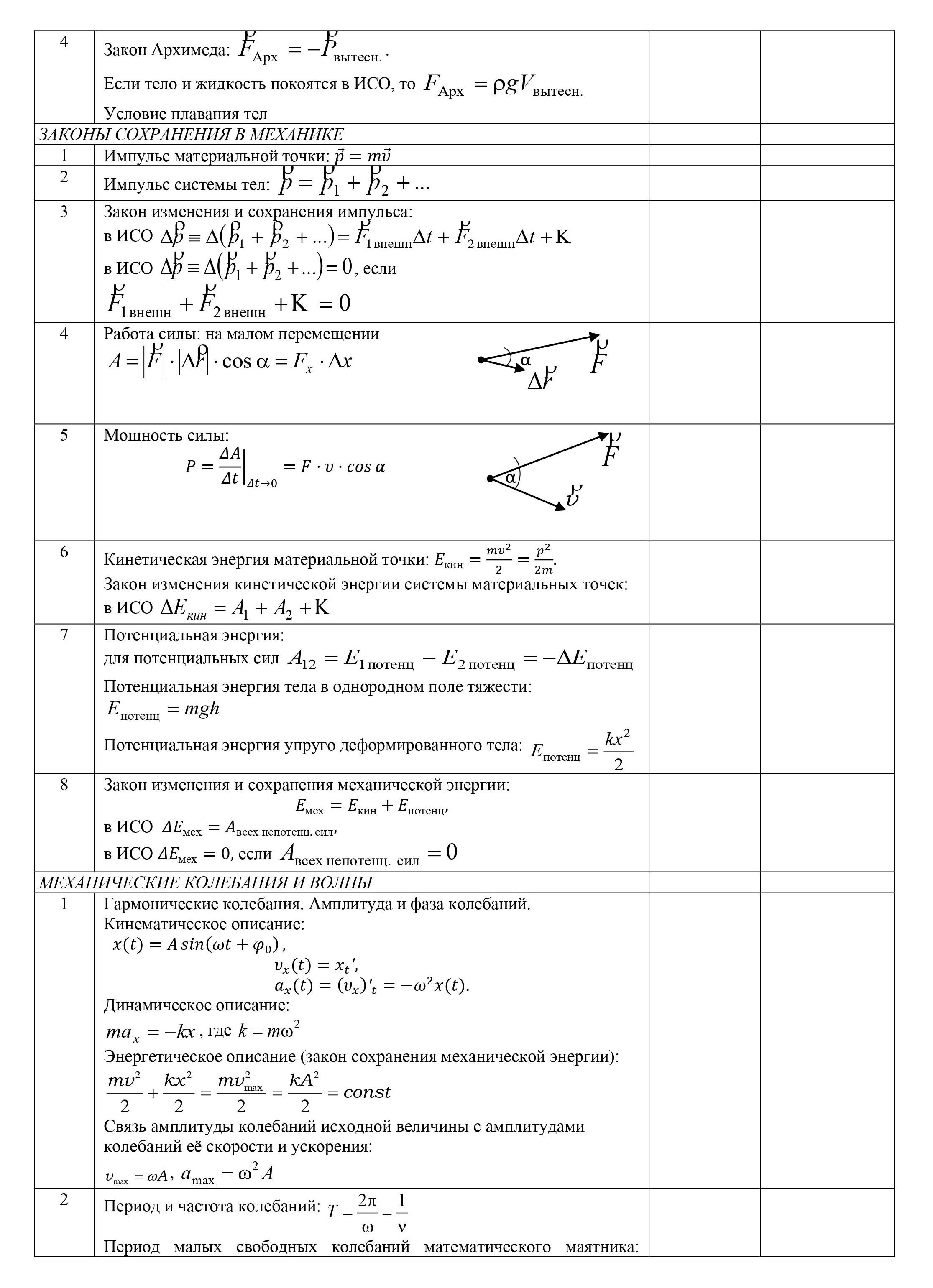 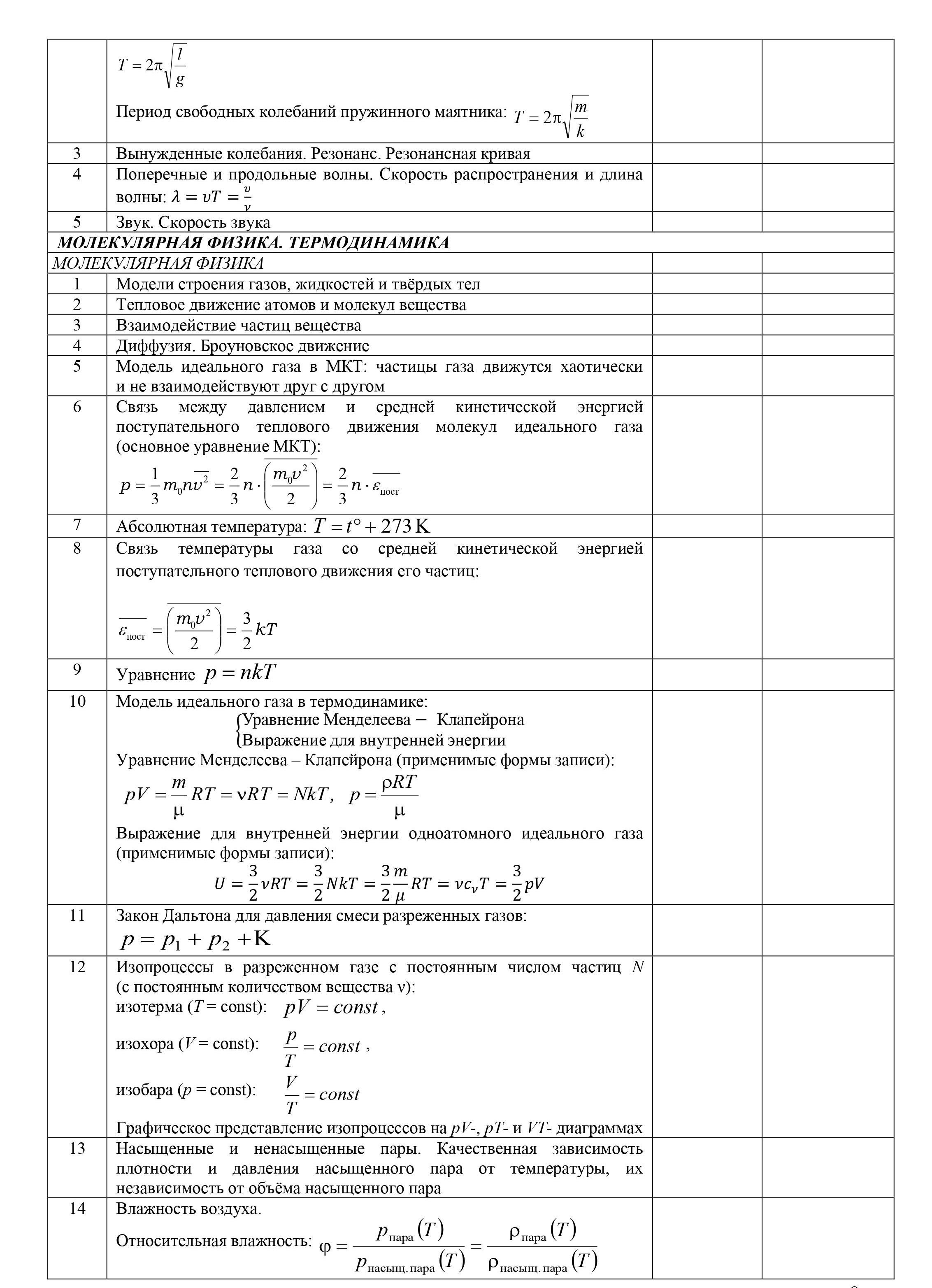 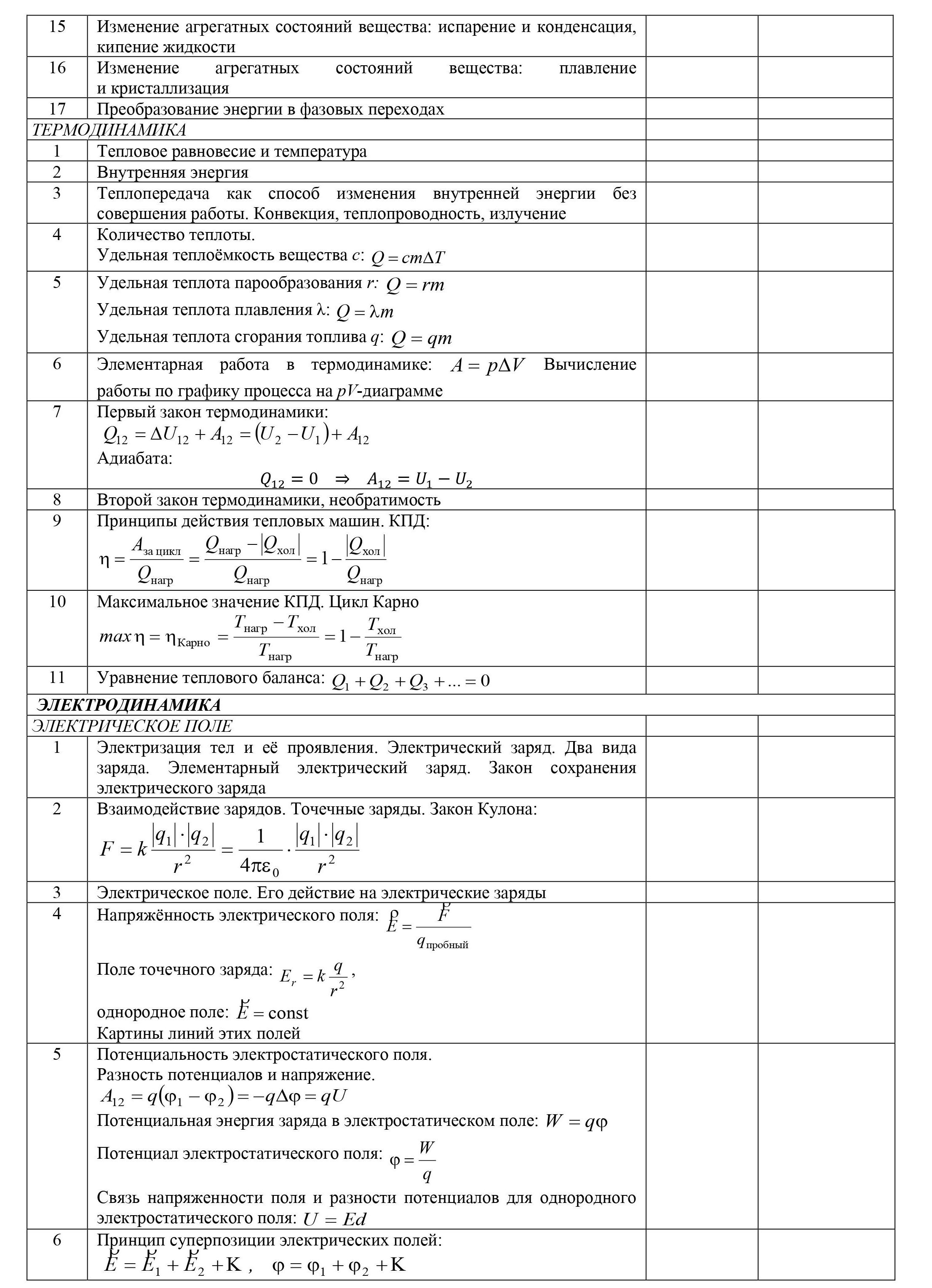 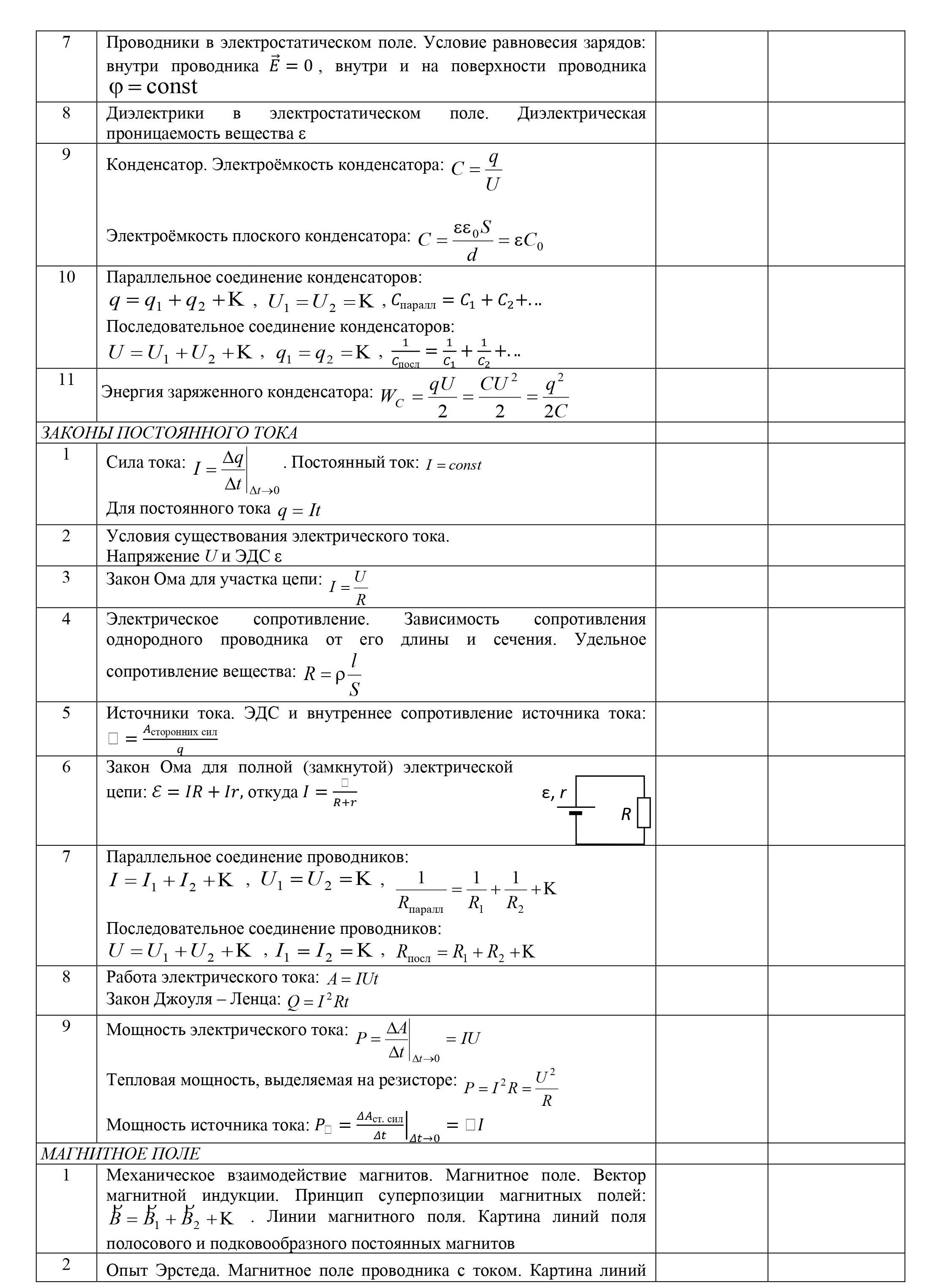 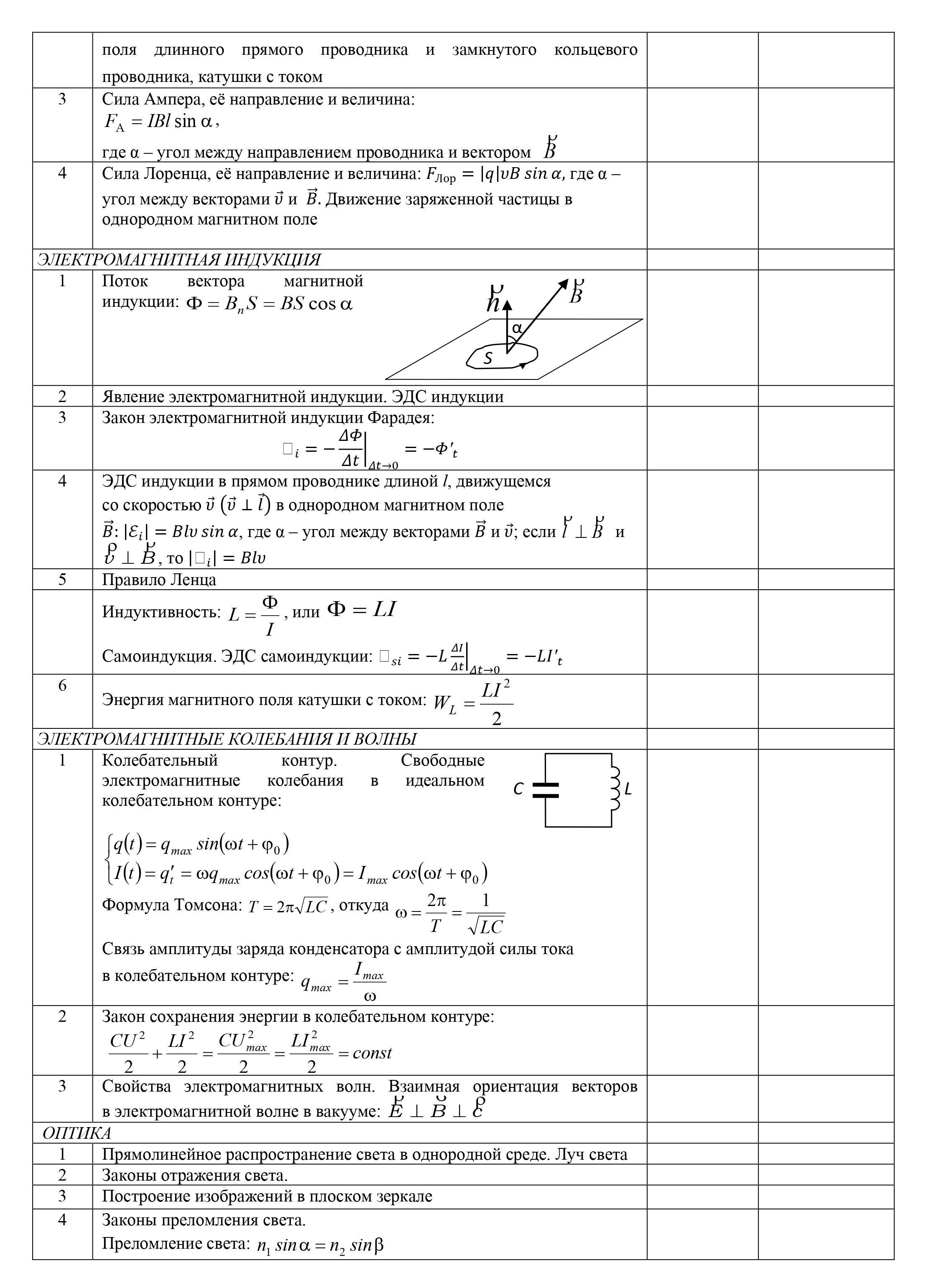 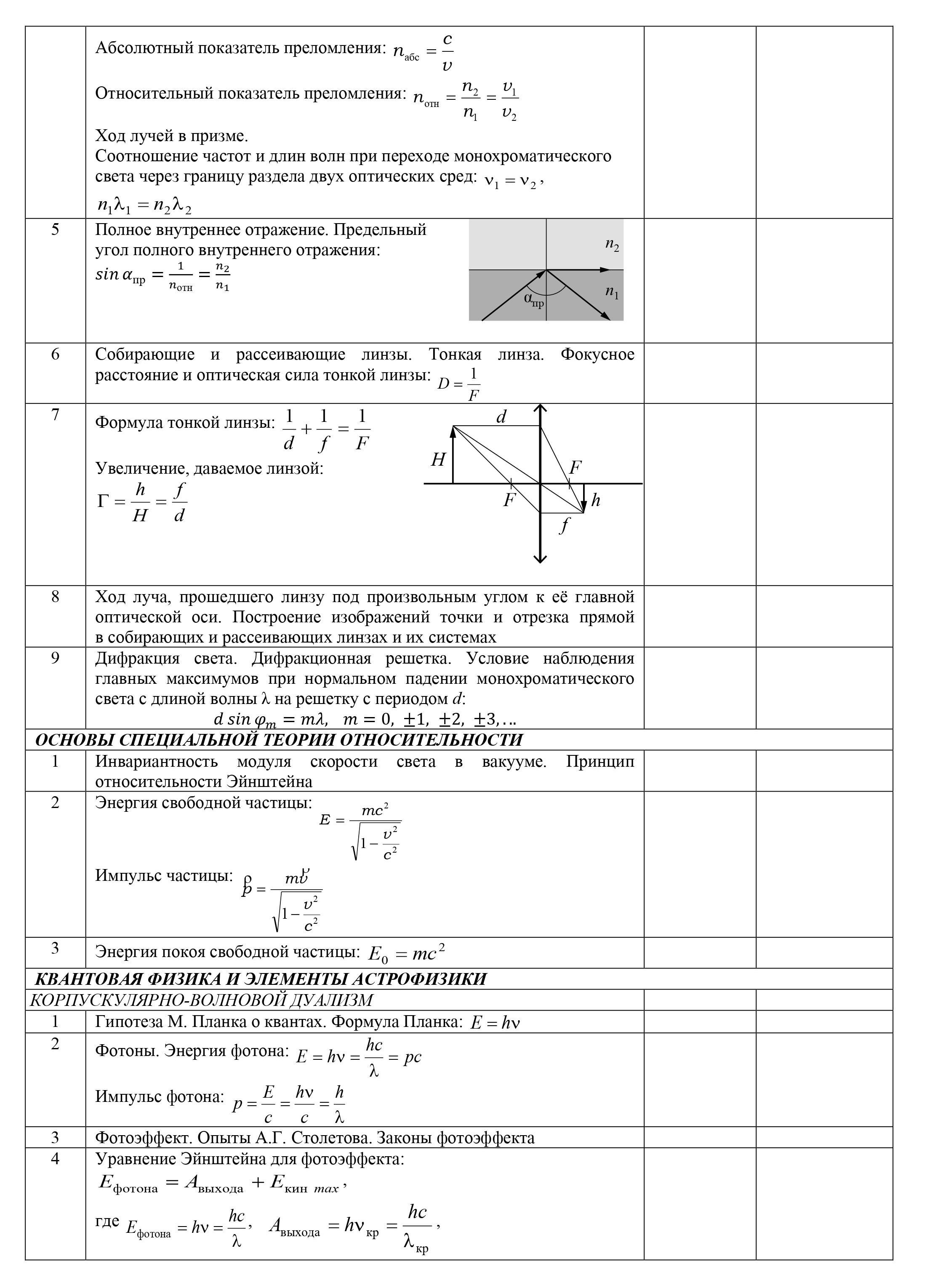 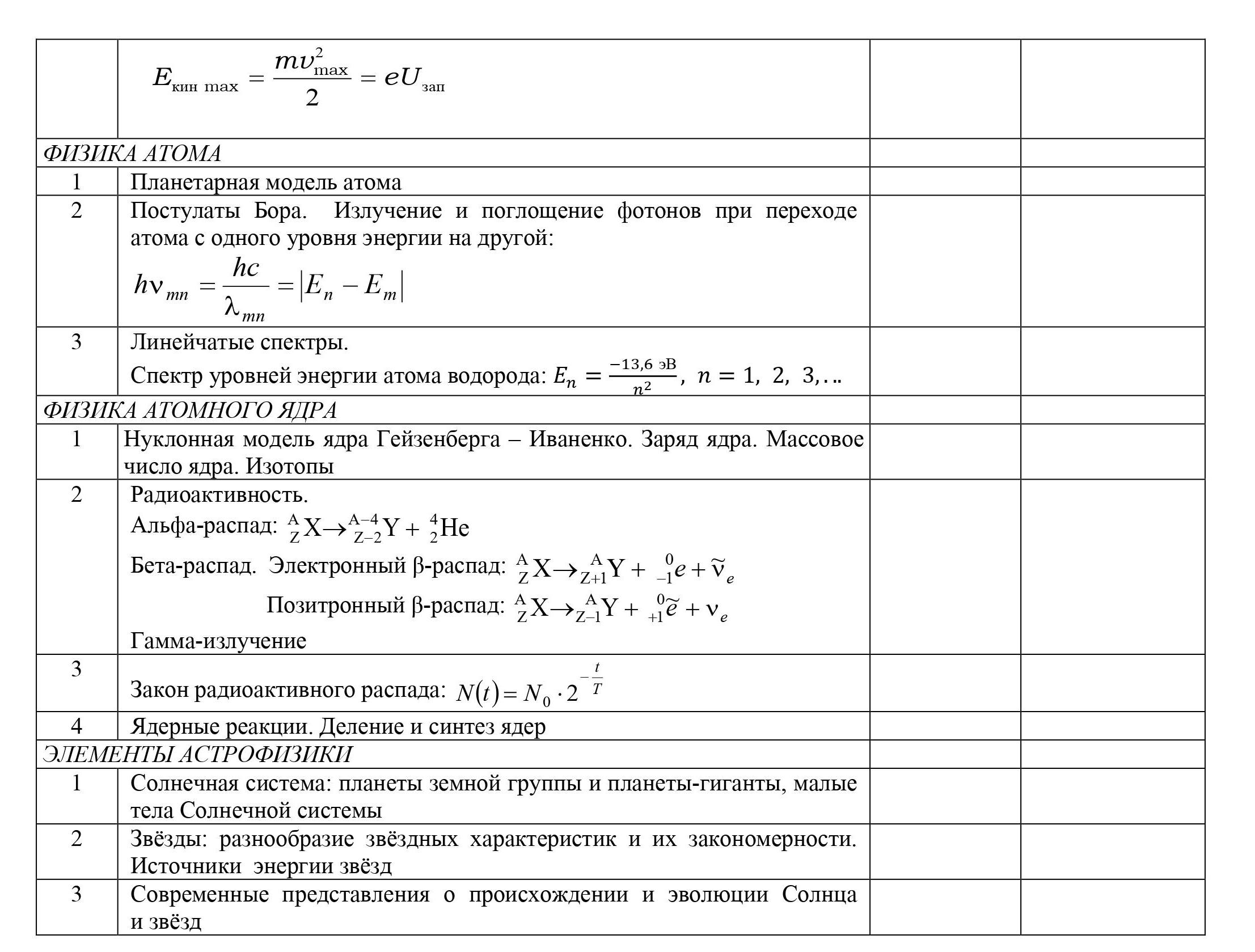 